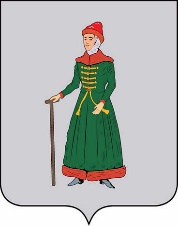 АДМИНИСТРАЦИЯСТАРИЦКОГО МУНИЦИПАЛЬНОГО ОКРУГАТВЕРСКОЙ ОБЛАСТИПОСТАНОВЛЕНИЕ04.03.2024                                         г. Старица                                               № 139О создании комиссии по установлению необходимости проведения капитального ремонтаобщего имущества в многоквартирных домах на территорииСтарицкого муниципального округа Тверской области      В соответствии с Федеральным законом от 06.10.2003 № 131-ФЗ «Об общих принципах организации местного самоуправления в Российской Федерации», Жилищным кодексом Российской Федерации, постановлением Правительства Тверской области от 22.04.2014 № 210-пп «Об утверждении Порядка установления необходимости проведения капитального ремонта общего имущества в многоквартирных домах на территории Тверской области»,Администрация Старицкого муниципального округа Тверской области ПОСТАНОВЛЯЕТ:     1. Создать комиссию по установлению необходимости проведения капитального ремонта общего имущества в многоквартирных домах на территории Старицкого муниципального округа Тверской области.     2. Утвердить Положение о комиссии по установлению необходимости проведения капитального ремонта общего имущества в многоквартирных домах на территории Старицкого муниципального округа Тверской области (Приложение №1).    3. Утвердить состав комиссии по установлению необходимости проведения капитального ремонта общего имущества в многоквартирных домах на территории Старицкого муниципального округа Тверской области (Приложение №2).     4. Настоящее постановление вступает в силу со дня подписания и подлежит размещению на официальном сайте Администрации Старицкого муниципального округа Тверской области в информационно-телекоммуникационной сети Интернет.     5. Контроль за исполнением настоящего постановления возложить на заместителя Главы Администрации Старицкого муниципального округа Капитонова А.Ю.Заместитель Главы АдминистрацииСтарицкого муниципального округа                                                                                 О.Г. Лупик                                                                                          Приложение №1к постановлению Администрации   Старицкого муниципального округа                                                                    от «04» марта 2024 № 139Положениео комиссии по установлению необходимости проведения капитального ремонта общего имущества в многоквартирных домах на территории Старицкого муниципального округа Тверской области1. Общие положения1.1. Настоящее Положение определяет статус и порядок деятельности комиссии по установлению необходимости проведения капитального ремонта общего имущества в многоквартирных домах на территории Старицкого муниципального округа Тверской области (далее - комиссия). 1.2. Комиссия в своей деятельности руководствуется требованиями Жилищного кодекса Российской Федерации, закона Тверской области от 28.06.2013 № 43-ЗО «Об организации проведения капитального ремонта общего имущества в многоквартирных домах на территории Тверской области», постановления Правительства Тверской области от 22.04.2014 № 210-пп «Об утверждении Порядка установления необходимости проведения капитального ремонта общего имущества в многоквартирных домах на территории Тверской области» и настоящим Положением.2. Основные задачи комиссии2.1. Настоящее Положение разработано в целях определения комиссией необходимости:а) проведения капитального ремонта общего имущества в многоквартирных домах ранее сроков, установленных региональной программой по проведению капитального ремонта общего имущества в многоквартирных домах на территории Тверской области (далее - региональная программа капитального ремонта);б) повторного оказания услуг и (или) повторного выполнения работ по капитальному ремонту общего имущества в многоквартирном доме, если до наступления установленного региональной программой капитального ремонта срока проведения капитального ремонта общего имущества в многоквартирном доме были оказаны отдельные услуги и (или) выполнены отдельные работы по капитальному ремонту общего имущества в данном многоквартирном доме.2.2.  Основными задачами комиссии являются:2.2.1. Рассмотрение обращений о необходимости (об отсутствии необходимости повторного) проведения капитального ремонта общего имущества в многоквартирных домах на территории Старицкого муниципального округа Тверской области лиц, уполномоченных решениями общего собрания собственников помещений многоквартирных домов (далее - обращение);2.2.2. Формирование муниципального краткосрочного плана реализации региональной программы по проведению капитального ремонта общего имущества в многоквартирных домах на территории Старицкого муниципального округа (далее - муниципальный краткосрочный план).3. Полномочия комиссии3.1. В целях определения необходимости проведения капитального ремонта общего имущества в многоквартирных домах Администрацией Старицкого муниципального округа Тверской области создается комиссия по установлению необходимости проведения капитального ремонта общего имущества в многоквартирных домах (далее - комиссия).     3.2. По рассмотрению обращения, на  основании решения общего собрания собственников помещений в многоквартирном доме о необходимости (об отсутствии необходимости повторного) проведения капитального ремонта общего имущества в многоквартирном доме, принятого не менее 2/3 голосов от общего числа собственников помещений и оформленного соответствующим образом протоколом, комиссия запрашивает у организаций, осуществляющих управление многоквартирными домами, оказывающих услуги и (или) выполняющих работы по содержанию и ремонту общего имущества в многоквартирных домах, информацию о техническом состоянии многоквартирного дома, указанного в обращении.3.3 Техническое состояние многоквартирных домов должно оцениваться в соответствии с постановлением Правительства Тверской области от 22.04.2014 № 210-пп «Об утверждении Порядка установления необходимости проведения капитального ремонта общего имущества в многоквартирных домах на территории Тверской области».3.4. С целью проверки представленной информации о техническом состоянии многоквартирных домов, требующих определения необходимости проведения капитального ремонта общего имущества в многоквартирных домах, комиссия вправе производить визуальный осмотр таких домов.4. Состав комиссии4.1. В состав комиссии включаются представители Администрации Старицкого муниципального округа:-    отдела жилищно-коммунального хозяйства и жилищной политики Администрации Старицкого муниципального округа Тверской области;-  отдела строительства и дорожного хозяйства Администрации Старицкого муниципального округа Тверской области; -  Комитета по управлению имуществом Администрации Старицкого муниципального округа Тверской области.4.2. К работе комиссии привлекаются с правом совещательного голоса представители организаций, осуществляющих управление многоквартирными домами или оказание услуг и (или) выполнение работ по содержанию и ремонту общего имущества в многоквартирных домах.4.3. Состав комиссии: председатель, заместитель председателя, секретарь и члены комиссии.     Председатель комиссии (заместитель Главы Администрации Старицкого муниципального округа, курирующий вопросы жилищно-коммунального хозяйства):- руководит деятельностью комиссии;- проводит заседания комиссии;- распределяет обязанности между членами комиссии;- определяет место, время для заседания комиссии; - осуществляет общий контроль за реализацией решений, принятых комиссией; - представляет комиссию по вопросам, относящимся к ее компетенции.     Заместитель председателя комиссии:- выполняет обязанности председателя комиссии в период его отсутствия;- организует деятельность членов комиссии по определенным направлениям.     Секретарь комиссии:- формирует проект повестки дня заседания комиссии;- организует сбор и подготовку материалов к заседаниям;- информирует членов комиссии о месте, времени и повестке дня очередного заседания, обеспечивает их необходимыми справочно-информационными материалами;- организует участие в заседаниях комиссии представителей, структурных подразделений Администрации Старицкого муниципального округа, а также организаций, деятельность которых связана с рассматриваемыми вопросами;- оформляет протоколы заседаний комиссии;- осуществляет рассылку соответствующей документации;     Члены комиссии имеют право:- доступа к материалам, рассматриваемым на заседании комиссии;- излагать письменно свое особое мнение в случае несогласия с принятым решением, которое подлежит обязательному приобщению к протоколу заседания комиссии;- возглавлять и участвовать в образуемых комиссией рабочих группах.5. Порядок работы комиссии и принятие решения5.1. Основной формой организации деятельности комиссии является заседание.5.2. Комиссия осуществляет свою деятельность в соответствии с повесткой дня заседания. 5.3. Заседание комиссии считается правомочным, если на нем присутствует более половины состава лиц, входящих в состав комиссии.5.4. Члены комиссии участвуют в заседании без права замены.5.5 В случае невозможности присутствия члена комиссии на заседании он имеет право заблаговременно представить свое мнение по рассматриваемым вопросам в письменной форме. В этом случае оно оглашается на заседании комиссии и приобщается к протоколу заседания.5.6. Решения комиссии принимаются простым большинством голосов присутствующих на заседании лиц, входящих в состав комиссии.         Секретарь комиссии участвует в принятии решений.5.7. В период временного отсутствия (отпуск, командировка, временная нетрудоспособность) секретаря комиссии его обязанности по решению председателя комиссии исполняет один из членов комиссии.5.8. По результатам работы, комиссия в срок, не превышающий 30 календарных дней со дня поступления обращения, принимает одно из следующих решений:а) о признании многоквартирного дома, требующим капитального ремонта определенных конструктивных элементов и (или) инженерных систем, относящихся к общему имуществу собственников помещений многоквартирного дома.Решение принимается в следующих случаях:-если физический износ определенных конструктивных элементов и (или) инженерных систем, относящихся к общему имуществу собственников помещений многоквартирного дома достиг установленного законодательством Российской Федерации о техническом регулировании уровня предельно допустимых характеристик надежности и безопасности и не обеспечивает безопасность жизни и здоровья граждан, сохранность имущества физических или юридических лиц;-если, исходя из технического состояния общего имущества в многоквартирном доме, имеется опасность нарушения установленных предельных характеристик надежности и безопасности, в течение ближайших трех лет;б) о признании многоквартирного дома, не требующим капитального ремонта определенных конструктивных элементов и (или) инженерных систем, относящихся к общему имуществу собственников помещений многоквартирного дома.Решение принимается:-при отсутствии случаев, признания многоквартирного дома требующим капитального ремонта определенных конструктивных элементов и (или) инженерных систем, относящихся к общему имуществу собственников помещений многоквартирного дома;-если до наступления установленного региональной программой капитального ремонта срока проведения капитального ремонта общего имущества в многоквартирном доме были оказаны отдельные услуги и (или) были выполнены отдельные работы по капитальному ремонту общего имущества в данном многоквартирном доме и повторное оказание этих услуг и (или) повторное выполнение этих работ в срок, установленный региональной программой капитального ремонта, не требуются.в) о признании нецелесообразным проведения капитального ремонта общего имущества в многоквартирном доме и направлении документов в межведомственную комиссию по признанию помещения жилым помещением, пригодным (непригодным) для проживания граждан, а также многоквартирного дома аварийным и подлежащим сносу или реконструкции, создаваемую органами местного самоуправления в порядке, установленном Правительством Российской Федерации.5.9. Решения, принимаемые на заседании комиссии, оформляются протоколом, который подписывают председатель, заместитель председателя и секретарь комиссии.5.10. Принятые комиссией решения в течение 5 рабочих дней со дня их принятия направляются региональному оператору.5.11. Администрация Старицкого муниципального округа при формировании краткосрочного плана реализации региональной программы капитального ремонта учитывает указанные в пункте 5.8. настоящего Положения решения комиссии.                                       Приложение №2к постановлению Администрации   Старицкого муниципального округа                                                                    от «04» марта 2024 № 139СОСТАВкомиссии по установлению необходимости проведения капитального ремонта общего имущества в многоквартирных домах на территории Старицкого муниципального округа Тверской областиПредседатель комиссии:Капитонов Алексей Юрьевич – заместитель Главы Администрации Старицкого муниципального округа     Секретарь комиссии:Смирнова Юлия Сергеевна - ведущий специалист, юрист юридического отдела Администрации Старицкого муниципального округа     Члены комиссии:Тихонов Алексей Сергеевич – и.о. председателя Комитета по управлению имуществом Администрации Старицкого муниципального округа;Мурычева Оксана Владиславовна - заведующий отделом ЖКХ и жилищной политики Администрации Старицкого муниципального округа;Школьникова Лариса Ивановна – заведующий отделом строительства и дорожного хозяйства Администрации Старицкого муниципального округа;Садовникова Наталья Викторовна – директор ООО «Старица-Домоуправ»;Лица, уполномоченные действовать от имени собственников помещений в многоквартирном доме (по согласованию).